LAPORAN HASIL ANALISIS KEPUASAN PELAYANAN TERHADAP DOSEN PROGRAM STUDI PENDIDIKAN BAHASA ARAB TAHUN 2023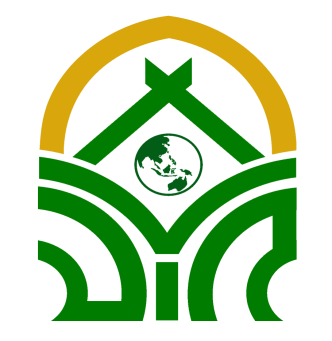 FAKULTAS TARBIYAH DAN ILMU KEGURUANUIN SYEKH ALI HASAN AHMAD ADDARYPADANGSIDIMPUANKATA PENGANTARPuji syukur kami panjatkan kehadirat Allah Tuhan Yang Maha Esa sehingga laporan “Analisis Data Angket Kepuasan Pelayan Kepada Dosen Dalam Hal Akademik Dan Non Akademik Oleh Program Studi Pendidikan Bahasa Arab” Fakultas Tarbiyah dan Ilmu Pendidikan Bahasa Arab ini dapat terselesaikan.Terima kasih kepada seluruh pihak yang telah membantu dalam menyelesaikan laporan ini. Kami menyadari masih banyak kekurangan dan kesalahan dalam penulisan laporan ini. Oleh sebab itu, kami mengharapkan kritik dan saran dari pembaca untuk menjadi acuan bagi penyusun untuk menjadi lebih baik lagi.Semoga laporan kegiatan ini dapat menambah wawasan para pembaca dan dapat bermanfaat untuk perkembangan dan peningkatan ilmu pengetahuanPadangsidimpuan, 			
Dekan	FTIK				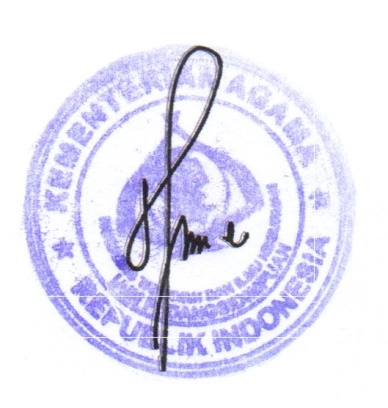 Dr. Lelya Hilda, M.Si			                                                            			  NIP. 19720920 200003 2 002	DAFTAR ISI BAB I PENDAHULUANLatar BelakangSurvey kepuasan pelayanan kepada dosen dalam hal akademik dan non akademik Program Studi Pendidikan Bahasa Arab Fakultas Tarbiyah dan Ilmu Pendidikan Bahasa Arab pada dasarnya merupakan salah satu metode untuk memberi penilaian terhadap pelaksanaan pelayanan secara akademik dan non akademik kepada dosen di Program Studi Pendidikan Bahasa Arab FTIK UIN Syekh Ali Hasan Ahmad Addary Padangsidimpuan.Angket yang disebarkan kepada 11 dosen tetap Prodi Pendidikan Bahasa Arab Fakultas Tarbiyah dan Ilmu Pendidikan Bahasa Arab, memuat 42 pertanyaan berskala 1 sampai dengan 5. Pertanyaan yang diberikan berkaitan dengan informasi penilaian atas pelayanan dalam hal akademik dan non-akademik. Nilai maksimum yang dapat diperoleh pada angket ini adalah sebesar 210 poin.TujuanTujuan kepuasan pelayanan kepada dosen dalam hal akademik dan non  akademik adalah untuk:Mengukur tanggapan Dosen terhadap pelaksanaan pelayanan akademik dan non akademik di lingkungan Program Studi Pendidikan Bahasa Arab FTIK UIN Syekh Ali Hasan Ahmad Addary Padangsidimpuan.Memetakan pelaksanaan pelayanan kepada dosen dalam bidang akademik dan non akademik di lingkungan Program Studi Pendidikan Bahasa Arab FTIK UIN Syekh Ali Hasan Ahmad Addary Padangsidimpuan.Sebagai dasar perbaikan pelaksanaan pelayanan kepada dosen dalam bidang akademik dan non akademik di lingkungan Program Studi Pendidikan Bahasa Arab FTIK UIN Syekh Ali Hasan Ahmad Addary Padangsidimpuan.ManfaatManfaat kepuasan pelayanan kepada dosen dalam hal akademik dan non akademik yaitu digunakan bahan masukan untuk Prodi Pendidikan Bahasa Arab FTIK UIN Syekh Ali Hasan Ahmad Addary Padangsidimpuan dalam program pengembangan guna meningkatkan mutu pelayanan yang seharusnya memang perlu untuk terus ditingkatkan.BAB IIMETODE SURVEYWaktu PelaksanaanSurvey kepuasan pelayanan kepada dosen dalam hal akademik dan non  akademik, Prodi Pendidikan Bahasa Arab Fakultas Tarbiyah dan Ilmu Pendidikan Bahasa Arab yang dilaksanakan setiap akhir tahun ajaran.RespondenResponden dalam Survey kepuasan pelayanan kepada dosen dalam hal akademik dan non  akademik adalah  11 dosen Prodi Pendidikan Bahasa Arab Fakultas Tarbiyah dan Ilmu Pendidikan Bahasa Arab.PenilaianCara PenilaianSurvey kepuasan pelaksanaan pelayanan kepada dosen dalam hal akademik dan non  akademik diberikan kepada dosen tidak ada penelaian khusus dengan rentang angka dikarenakan angket survei ini bukan merupakan angket untuk mengukur suatu tingkatan, angket ini digunakan untuk mendapatkan angka kepuasan pelaksanaan pelayanan kepada dosen dan sebagai data masukan dalam pengembangan pada pelaksanaan tata pamong dan tata kelola yang ada di Program Studi Pendidikan Bahasa Arab FTIK UIN Syekh Ali Hasan Ahmad Addary Padangsidimpuan. Angket kepuasan pengelolaan pengukuran menggunakan skala likert dengan rentang nilai 1 – 5, dengan rentang nilai mulai dari Sangat Tidak Baik sampai dengan sangat baik sesuai interval terkecil ke terbesar.Tabel interpretasi dari persentasi kepuasan terlihat pada tabel dibawah ini:Tabel 2.1 Interpretasi Tingkat KepuasanInstrumen SurveiSurvey dilakukan dengan menyebarkan kuesioner kepada seluruh responden dalam hal ini adalah dosen Prodi Pendidikan Bahasa Arab Fakultas Tarbiyah dan Ilmu Pendidikan Bahasa Arab tahun 2022 secara online melalui group WA dosen Prodi Pendidikan Bahasa Arab FTIK UIN Syekh Ali Hasan Ahmad Addary Padangsidimpuan. Tabel Kisi-kisi Instrumen Kepuasan Pelayanan Kepada DosenKuesioner yang digunakan adalah sebagai berikut: ANGKET RESPON DOSEN TERHADAP KEPUASAN PELAYANAN AKADEMIK DAN NON AKADEMIKPETUNJUK:Kajian ini dilakukan dengan tujuan untuk mengukur tingkat kepuasan dosen terhadap pelayanan akademik dan non akademik. (Khusus pada bapak/ibu dosen yang juga mengajar pada prodi lain, dimohon untuk tetap mengisi sesuai prodi dimana bapak/ibu dosen mengajar)Kajian ini dilakukan dengan tujuan untuk mengukur tingkat kepuasan dosen terhadap pelayanan akademik dan non akademik.Saudara mendapat kepercayaan terpilih sebagai responden, dimohon untuk mengisi seluruh angket ini sesuai dengan pengalaman, pengetahuan, persepsi, dan keadaan yang anda alami,Jawaban saudara dijamin kerahasiaan dan tidak memiliki dampak negatif dalam bentuk apapun,Pilihlah salah satu alternatif pilihan yang disediakan dengan cara mengcontreng (√ ) pada kolom ketiga (kolom pilihan jawaban). Ada lima alternatif jawaban yang dapat saudara pilih:1 = sangat tidak baik/sangat rendah/tidak pernah/tidak lengkap/tidak memuaskan 2 = tidak baik/rendah/jarang/kurang lengkap/kurang memuaskan3 = biasa/cukup/kadang-kadang/cukup lengkap/cukup memuaskan 4 = baik/tinggi/sering/lengkap/memuaskan5 = sangat baik/sangat tinggi/selalu/sangat lengkap/sangat memuaskanProgram Studi	: …………………………….Tahun Akademik	: Semester	: a. Ganjilb. GenapStatus Dosen : a. PNSb. NON PNSc. BLUMasukan untuk Prodi/FakTuliskan hal kepuasan akademik dan non akademik di Untad yang menurut Anda sesuai dan tidak sesuai dengan harapan Anda!Terima kasih atas waktu dan kerjasama AndaHasil uji validitas sebagai berikut:-AkademikTabel diatas menunjukkan bahwa hasil validitas menunjukkan bahwa pernyataan-pernyataan yang digunakan untuk menguji tingkat kepuasan dosen telah memenuhi Syarat kesahihan (VALID). Setelah melakukan uji validitas, diadakan uji reliabilitas. Uji reliabilitas digunakan untuk mengetahui kestabilan ukuran dan konsistensi responden dalam menjawab pertanyaan. Pengambilan keputusan pada penelitian ini didasarkan pada kriteria yaitu jika nilai Cronbach’s Alpha> 0, 6 maka butir-butir pernyataan variabel tersebut reliabel yang berarti bahwa hasil pengukuran instrumen tersebut relatif konsisten jika dilakukan pengukuran ulang dan jika nilai Cronbach’s Aplha<0,6 maka butir-butir pernyataan variabel tersebut tidak reliabel yang berarti bahwa reliabilitas dinilai buruk. Dari hasil uji yang dilakukan ditemukan nilai cronbach’s alpla yaitu 0,983477576, dari hasil pengujian, didapat nilai cronbach’s alpla lebih besar dari 0,6 sehingga dapat disimpulkan bahwa butir-butir pernyataan penelitian dinyatakan reliabel, sehingga semua item pernyataan dapat dipercaya dan dapat digunakan pada peneliti.-Non AkademikTabel diatas menunjukkan bahwa hasil validitas menunjukkan bahwa pernyataan-pernyataan yang digunakan untuk menguji tingkat kepuasan dosen telah memenuhi Syarat kesahihan (VALID). Setelah melakukan uji validitas, diadakan uji reliabilitas. Uji reliabilitas digunakan untuk mengetahui kestabilan ukuran dan konsistensi responden dalam menjawab pertanyaan. Pengambilan keputusan pada penelitian ini didasarkan pada kriteria yaitu jika nilai Cronbach’s Alpha> 0, 6 maka butir-butir pernyataan variabel tersebut reliabel yang berarti bahwa hasil pengukuran instrumen tersebut relatif konsisten jika dilakukan pengukuran ulang dan jika nilai Cronbach’s Aplha<0,6 maka butir-butir pernyataan variabel tersebut tidak reliabel yang berarti bahwa reliabilitas dinilai buruk. Dari hasil uji yang dilakukan ditemukan nilai cronbach’s alpla yaitu 0,9876, dari hasil pengujian, didapat nilai cronbach’s alpla lebih besar dari 0,6 sehingga dapat disimpulkan bahwa butir-butir pernyataan penelitian dinyatakan reliabel, sehingga semua item pernyataan dapat dipercaya dan dapat digunakan pada peneliti.BAB III DATA TEMUANStatistik DeskriftifHasil statistik deskriptif yang diperoleh seperti terlihat dibawah ini:Descriptive Statistics Dosen Bagian AkademikDari hasil yang diperoleh, terlihat dari range, jarak antara nilai maksimum dan nilai minimum berjarak sebesar 9, terlihat bahwa jarak yang diperoleh tidak terlalu jauh tetapi tidak juga bisa dikatakan jaraknya sangat kecil. Terlihat bahwa terdapat dosen yang merasa sangat puas dengan pelayanan yang diberikan oleh fakultas, walau nilai yang diberikan belum sempurna, dan terdapat pula dosen yang merasa pelayanan yang diberikan masih kurang dengan nilai 80, sehingga dari 15 butir pertanyaan semuanya rata- rata jawaban dosen ada dalam range 2, 3, 4 dan 5, yang artinya ada di range kurang, cukup dan beberapa poin dalam angka baik.Oleh karena itu masih ada hal dari poin-poin yang bernilai kurang dan cukup yang harus diperbaiki dan ditingkatkan. Dengan kondisi perbedaan nilai yang dikatakan tidak kecil, tetapi rata-rata yang diperoleh sudah lebih setengah dari nilai maksimal, dari 7 responden, dengan nilai rata-rata 87.69 tingkat kepuasannya ada dalam kategori PUAS dengan persentasi sebesar 87.69%, tetapi tetap perlu dilakukan perubahan atau progress tambahan dalam pelayanan sehingga seluruh dosen merasa bahwa pelayanan semakin membaik dan memuaskan.Descriptive Statistics Dosen Bagian Non- AkademikDari hasil yang diperoleh, terlihat dari range, jarak antara nilai maksimum dan nilai minimum berjarak sebesar 12, terlihat bahwa jarak yang diperoleh tidak terlalu jauh tetapi tidak juga bisa dikatakan jaraknya kecil. Terlihat bahwa terdapat dosen yang merasa sangat puas dengan pelayanan yang diberikan oleh fakultas, walau nilai yang diberikan belum sempurna, dan terdapat pula dosen yang merasa pelayanan yang diberikan masih kurang dengan nilai 80, sehingga dari 15 butir pertanyaan semuanya rata- rata jawaban dosen ada dalam range 2, 3, 4 dan 5, yang artinya ada di range kurang, cukup dan beberapa poin dalam angka baik.Hal ini menunjukkan bahwa masih ada hal dari poin-poin yang bernilai kurang dan cukup yang harus diperbaiki dan ditingkatkan. Dengan kondisi perbedaan nilai yang dikatakan tidak kecil, tetapi rata-rata yang diperoleh sudah melebihi setengah dari nilai maksimal, dari 11 responden, dengan nilai rata-rata 88 tingkat kepuasannya sudah lumayan bagus dengan kriteria kepuasan PUAS dengan persentasi sebesar 88%, hal ini menuntut untuk perlu dilakukan perubahan atau progress tambahan dalam pelayanan sehingga seluruh dosen merasa bahwa pelayanan semakin membaik dan memuaskan.Umpan BalikPenelitian dan PKM sebisa mungkin relevan dengan peta jalan. Perlu ada nya peta jalan penelitian dan PKM yang selaras dengan visi misi institut dan fakultas. Dengan tindak lanjut: Pemberian kesempatan pada semua dosen untuk mengikuti pelatihan atau workshop yang sesuai dengan bidang keahlian dan pengajaran yang diampu. Melakukan Rapat rutin prodi untuk menginformasikan goal penelitian dan PkM serta roadmap yang akan dikembangkan pada tahun ajaran berjalanPemberian bantuan kepada dosen dalam melakukan penelitian atau penerbitan artikel di jurnal terakreditasi dan bereputasi. Dengan tindak lanjut: Prodi bekerjasama dengan fakultas dan Insitut dalam mengembangkan kemampuan dosen dalam melakukan platihan penulisan agar lulus terbit di jurnal terakreditasi dan bereputasiProdi bekerjsama dengan Fakultas dan Institut, Menyusun TIM khusus yang akan melakukan penerjemahan Bahasa untuk artikel yang akan diterbitkan di jurnal yang berbahasa asing (Inggris dan Bahasa Arab)Review Hasil Tindak Lanjut Kepuasan Kepada Dosen dalam Pelayanan Kepada Dosen Akademik dan Non-AkademikBAB IV PENUTUPHasil analisis data Angket Survey Kepuasan Terhadap Pelayanan Kepada Dosen Terhadap Layanan Program Studi Pendidikan Bahasa Arab oleh Fakultas Tarbiyah dan Ilmu Keguruan UIN Syekh Ali Hasan Ahmad Addary Padangsidimpuan menunjukkan bahwa secara keseluruhan dapat disimpulkan bahwa dosen merasa PUAS dengan pelayanan dalam bidang akademik dan non akademik oleh Prodi Pendidikan Bahasa Arab dan juga Fakultas Tarbiyah dan Ilmu Keguruan UIN Syekh Ali Hasan Ahmad Addary Padangsidimpuan, dengan persentasi kepuasan sebesar 87.69%. 17NoInterval PersentasiInterpretasi Kepuasan190%Sangat Puas275%-89,99%Puas365%-74,99%Cukup445%-64,99%Kurang Puas5<44,99%Sangat Tidak PuasNoKisi-KisiNo Butir Pertanyaan1Kepuasan Pada Layanan Akademik ( Studi Lanjut, Menguji Seminar Mahasiswa, Menguji Sidang Akhir, Hibah Penelitian dan PkM, pelatihan kursus dan hal mendukung kegiatan akademik)1-20 (Bagian Akademik)2Kepuasan Pada Layanan Non Akademik (kesejahteraan, penghargaan, kelengkapan sarana prasarana pendukung)1-22 (Bagian Non Akademik)No.Butir-butir yang DinilaiPilihan JawabanPilihan JawabanPilihan JawabanPilihan JawabanPilihan JawabanNo.Butir-butir yang Dinilai12345A.Kepuasan Akademik1.Mengikuti studi lanjut2.Mengikuti seminar, kursus, dan pelatihan3.Mendapat fasilitas koneksi internet yang memadai4.Memperoleh akses sumber ajar yang memadai, seperti buku, jurnal nasional dan internasional.5.Kenaikan pangkat/golongan sesuai komptensinya6.Kesempatan promosi dalam jabatan tugas tambahan7.Memperoleh evaluasi keberhasilan kinerja dengan benar8.Memperoleh layanan kenaikan pangkat/fungsional dengan baik dari unit terkait9Memperoleh beban mengajar sesuai tupoksi dan kompetensinya10Kesempatan yang sama dalam perolehan pembimbing akademik11Kesempatan yang sesuai sebagai pengampu mata kuliah12Kesempatan yang sama sebagai pembahas tugas akhir13Kesempatan yang sama sebagai panitia ujian tugas akhir14Kesempatan yang sama dalam pembimbingan tugas akhir15Kesempatan yang sama mendapatkan hibah penelitian16Kesempatan yang sama mendapatkan hibah pengabdian17Kesempatan yang sama mendapatkan hibah pengajaran18Kesempatan yang sama dalam kegiatan kepanitian19Memperoleh Kesempatan sebagai narasumber/staf ahli/tenaga ahli/visiting lecture/visiting seminar/mitra bestari20Kesempatan yang sama sebagai pengawas ujian akhir semester/SBMPTN/SMMPTNB.Kepuasan Non Akademik1.Memperoleh gaji/tunjangan yang layak2.Mendapat penghasilan tambahan lain sesuai dengan prestasinya (Remunerasi)3.Mempunyai sarana/tempat kerja yang memadai4Kesempatan Memperoleh sertifikat pendidik5Kesempatan memperoleh sertifikat kompetensi/profesi/industri.6.Kesempatan memperoleh rekognisi/pengakuan/penghargaan dari instansi/institusi lain7Mendapat jaminan kesehatan dan jaminan sosial yang lain8Memeroleh kesempatan untuk meningkatkan pencitraan diri, misalnya: dosen teladan, dosen berprestasi, Satyalencana.9Mendapat kesempatan memperoleh bantuan perumahan10Ketersediaan tempat ibadah dalam lingkungan kerja11Ketersediaan tenaga pengamanan dalam lingkungan kerja12Ketersediaan fasilitas WC yang memadai dan bersih13Ketersediaan area parkir kendaraan yang aman dan nyaman14Ketersediaan kantin yang memadai dan sehat15Ketersediaan ruang terbuka hijau/taman dalam kampus16Pegawai melayani pembuatan surat-menyurat/adminstrasi dengan cepat dan ramah17Informasi kegiatan ilmiah (Kuliah Umum, Seminar, dll)18Untad memberikan informasi akademik dan non akademik dalam bentuk website19Ruang kuliah tertata dengan bersih dan rapi sejuk dan nyaman20Ketersediaan sarana pembelajaran di ruang kuliah (papan tulis, penghapus, spidol, in focus, dll)21Kesesuaian luas ruang kuliah dan jumlah mahasiswa22Kesesuaian jumlah mahasiswa dan jumlah kursi yang tersediaRxy0,97090,92880,80690,92390,93450,84160,92210,94460,9480,83570,93950,89810,96140,90240,92450,92490,92630,94340,95150,83T hitung21,4713,277,2312,7813,898,2512,6115,2315,768,0514,5110,8018,5011,0812,8312,8713,0115,0516,377,87T Tabel (95%, 28)1,7011,7011,7011,7011,7011,7011,7011,7011,7011,7011,7011,7011,7011,7011,7011,7011,7011,7011,7011,701Keteranganth>ttth>ttth>ttth>ttth>ttth>ttth>ttth>ttth>ttth>ttth>ttth>ttth>ttth>ttth>ttth>ttth>ttth>ttth>ttth>ttValid/tdk validValidValidValidValidValidValidValidValidValidValidValidValidValidValidValidValidValidValidValidValidRxy0,96860,92840,80860,92110,93690,84560,91830,93970,9470,83190,93340,89270,95690,89570,92680,92560,92120,93780,94810,84950,76860,8577T hitung20,6313,227,2712,5214,188,3812,2814,5515,597,9313,7610,4817,4310,6613,0612,9412,5214,3015,788,526,368,83T Tabel (95%, 28)1,7011,7011,7011,7011,7011,7011,7011,7011,7011,7011,7011,7011,7011,7011,7011,7011,7011,7011,7011,7011,7011,701Keteranganth>ttth>ttth>ttth>ttth>ttth>ttth>ttth>ttth>ttth>ttth>ttth>ttth>ttth>ttth>ttth>ttth>ttth>ttth>ttth>ttth>ttth>ttValid/tdk validValidValidValidValidValidValidValidValidValidValidValidValidValidValidValidValidValidValidValidValidValidValidNRangeMinimumMaximumMeanAspek_ReliabilityValid N (listwise)11119808984.75NRangeMinimumMaximumMeanAspek_ReliabilityValid N (listwise)1111128810085,079Hasil Tindak Lanjut Survey Kepuasan DosenHasil Tindak Lanjut Survey Kepuasan DosenHasil Tindak Lanjut Survey Kepuasan DosenHasil Tindak Lanjut Survey Kepuasan DosenPengguna2021/20222022/2023Hasil ReviewDosenKualitas sarana-prasarana yang perlu ditingkatkan, termasuk prasana penunjang seperti lahan parkir, Pengabdian kepada masyarakat secara kolaboratif antar dosen perlu diperkuat.Penelitian dan PKM sebisa mungkin relevan dengan peta jalan. Perlu ada nya peta jalan penelitian dan PKM yang selaras dengan visi misi institut dan fakultasSetelah rapat dilakukan kualitas sarana-prasarana yang perlu ditingkatkan, seperti sarana prasana penunjang seperti lahan parkir sudah ditingkatkanSetelah rapat dilakukan, pengabdian kepada masyaraka antar dosen sudah diperkuat.